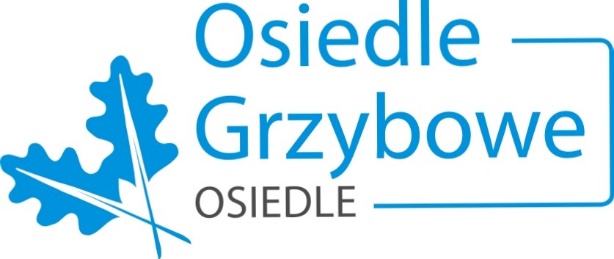  Złotniki, 13.09.2021Uchwała nr 21/2021    Zebrania Osiedlowego Mieszkańców Osiedla Grzybowego z dnia 13.09.2021r.(lista obecności obejmowała 35 mieszkańców uprawnionych)Na podstawie par. 5 pkt. 3 Uchwały nr XXXV/340/13 Rady Gminy Suchy Las z dnia 23.05.2013r. w sprawie Programu pobudzania aktywności obywatelskiej z późniejszymi zmianami, Zebranie Osiedlowe Mieszkańców przyjmuje uchwałę w zakresie realizacji Zadania Lokalnego na 2022 rok. Na podstawie pozytywnej opinii Wójta nt. poszczególnych propozycji mieszkańców zgłoszonych w ramach uchwały ZM nr 20/2021 z 21.06. br. przy uwzględnieniu dostępnych środków na poziomie 58 464 zł (pismo UG z 09.07.2021) oraz pozostałych 6 tyś zł (ZL’2020) które zarządzeniem Wójta (nr 53/2021 z 27.04.2021) pozostaje do wykorzystania w roku 2022, Zebranie Mieszkańców uchwala następujące Zadania do realizacji w 2022 roku:Zebranie Mieszkańców uchwaliło następujące propozycje do zadania do realizacji w roku 2022, przy czym poszczególne wnioski były głosowane pojedynczo na każdą propozycje:1/ inwestycje na terenie świetlicy (wzmacniacz dla nagłośnienia, dodatkowe lustra ścienne, statyw do mikrofonu); - szacowane koszty 7 tyś zł 2/ wsparcie wakacyjnego wyjazdu grupy seniorów np. na grzybobranie lub nad morze; - wniosek koła „DĘBOWY LIŚĆ” – wniosek na 5 tyś zł 3/ wyjazdowe warsztaty taneczno-fitnesowe i integracyjne grupy tematycznej związanej z zajęciami szkoleniowymi osiedlowej grupy mieszkańców – kwota  4 tyś zł 4/ wsparcie kółka brydżowego (jako wyposażenie świetlicy); 1 tyś zł  5/ rozgrywki szachowe; zakup sprzętu ; kółko szachowe , gry planszowe (w ramach wyposażenia świetlicy) – kwota 1 tyś zł – 6/ zabawka dla dzieci w wieku 3-4 latka na placu zabaw (3-4 tablice interaktywne) -    kwota 5 tyś zł; 7/ stół „betonowy” do ping-ponga – przy placu zabaw – koszt ok. 7 tyś zł 8/ deszczownica na placu zabaw lub boisku; koszt 14 tyś zł ; 9/ pozostałe środki na tradycyjną działalność integracyjną ( np. Festyn Rodzinny, osiedlowa Wigilia Bożego Narodzenia, impreza Sprzątania osiedla i lasku, imprezy integracyjne na terenie świetlicy i w plenerze dla dzieci, młodzieży itp.) – 20 tyś złŁączna kwota uchwalonych wniosków wynosi 64 tyś zł co stanowi łączną sumę przydzieloną dla Osiedla Grzybowego na ZL’2022 wraz ze środkami niewykorzystanymi z ZL’2020.	II. Ponadto Zebranie Mieszkańców uchwala wniosek do 		    Wójta o  kontynuowanie realizacji zadania z Zadania   		    Lokalnego z poprzedniego budżetu (2017r.)  w postaci:- uzupełnienia osiedlowego monitoringu o zainstalowanie kamer na placu zabaw i boisku sportowym oraz na ulicy Nektarowej i Opieńkowej (4 kamery z montażem) – koszt zatwierdzony 40 tyś zł; - a także zadanie z ZL 2020  (aktualnie w trakcie realizacji w postaci projektu technicznego zagospodarowanie polany pod lasem przy ul. Muchomorowej – do rozliczenia suma 18,5 tyś zł).          III. Zebranie Mieszkańców niniejszym składa wniosek o finansowe uwzględnienie w centralnym budżecie gminnym następujących przedsięwzięć:1/ środki na zagospodarowanie polany pod lasem przy ul. Muchomorowej (kontynuacja zagospodarowania polany po wykonaniu projektu technicznego), 2/ budowa nawierzchni ulicy Kruczej (ostatnie dwa odcinki pomiędzy Żurawią, Muchomorową a Bocianią); 3/środki na zazielenienie zaprojektowanych skwerów Muchomorowa / Jaskółcza i plac Sokoła (z ZL’2020)4/ rewitalizacja lub modernizacja nawierzchni placu grzybowego;  5/ modernizacja kanalizacji deszczowej w ciągu ulic. (zalewanie posesji na ul. Sosnowej i Muchomorowej); 6/ budowa ścieżki rowerowej wzdłuż ulicy Muchomorowej jako kontynuacja ciągu ścieżek z ulicy Szkółkarskiej i Stefańskiego (inicjatywa radnej Iwony Koźlickiej)Decyzją Zebrania Mieszkańców głosowano nad całością propozycji zaproponowanych po dyskusji przez zarząd osiedla. W głosowaniu wzięło udział 29 osoby. Za uchwałą było 28 osób, 1-na osoba się wstrzymała, nikt nie był przeciw.Uchwała zostaje przekazana do realizacji Wójtowi.